[ALL INDIA TENNIS ASSOCIATION]									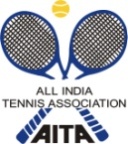 	TOURNAMENT FACT-SHEET – 2015HOTEL DETAILSRULES / REGULATIONSNAME OF THE TOURNAMENTCUDDALORE TENNIS CENTRE, (CS – 3) TENNIS TOURNAMENTNAME OF THE STATE ASSOCIATIONTamil Nadu Tennis AssociationHONY. SECRETARY OF ASSOCIATIONMR. C.B.N. REDDYADDRESS OF ASSOCIATIONSDAT Tennis Stadium, Lake Area, Nungambakkam, Chennai 600 034TOURNAMENT WEEK28th May to 30th May 2016ENTRY DEADLINE NILWITHDRAWAL DEADLINENILCATEGORY CATEGORY Champion Ship Series – CS3 – 3 DaysAGE GROUPS UNDER – 14 BOYS & GIRLSSIGN-INFriday 27th May 2016 between 12:00 Noon – 2:00 PM at Cuddalore Tennis Centre.Friday 27th May 2016 between 12:00 Noon – 2:00 PM at Cuddalore Tennis Centre.Friday 27th May 2016 between 12:00 Noon – 2:00 PM at Cuddalore Tennis Centre.Friday 27th May 2016 between 12:00 Noon – 2:00 PM at Cuddalore Tennis Centre.Friday 27th May 2016 between 12:00 Noon – 2:00 PM at Cuddalore Tennis Centre.Friday 27th May 2016 between 12:00 Noon – 2:00 PM at Cuddalore Tennis Centre.NAME OF THE VENUENAME OF THE VENUECUDDALORE TENNIS CENTREWEBSITEWEBSITE(Entries to be sent to)www.sportindia.in/cuddaloretenniscentre(Entries to be sent to)www.sportindia.in/cuddaloretenniscentreADDRESS OF VENUEADDRESS OF VENUEALVVAR NAGAR, PERIYAKANGANANKUPPAM, CUDDALORE-6ALVVAR NAGAR, PERIYAKANGANANKUPPAM, CUDDALORE-6ALVVAR NAGAR, PERIYAKANGANANKUPPAM, CUDDALORE-6ALVVAR NAGAR, PERIYAKANGANANKUPPAM, CUDDALORE-6ALVVAR NAGAR, PERIYAKANGANANKUPPAM, CUDDALORE-6TELEPHONETELEPHONE9952494209899524942098EMAILEMAILcuddaloretenniscentre@yahoo.inCOURT SURFACECOURT SURFACEClay CourtClay CourtBALLSBALLSAITA APPROVEDNO. OF COURTSNO. OF COURTS44FLOODLITFLOODLIT2TOURNAMENT DIRECTORMR.R.M.SWETHAKUMARMR.R.M.SWETHAKUMARMR.R.M.SWETHAKUMARTEL NO.9442989000EMAILcdtatennis@gmail.comTOURNAMENT REFEREE TBC TBC TBCMOBILE NO.EMAILNAMEHOTEL THEETHA PARK, ADDRESS83/6, Bharathi Road,Cuddalore-607001, Opp to  Panjab National Bank.TELEPHONE     9047039317, 04142 – 221228WEBSITEwww.theerthapark.comTARIFF Double Room – Rs. 990 Including TaxNAME	Hotel DeviADDRESS#5,6,Chdambaram Main Road,Cuddalore-2TELEPHONE04142 – 238333, Cell. 9626262475, 9626262479.WEB SITEhoteldevi@gmail.comTARIFFDouble Bed : Rs.850 +10%TaxDx Double Bed : Rs.990 + 10% TaxThree Bed : Rs.1500 +12.5 % Luxury Tax, 8.7 Service TaxSuite : 2900/- +12.5 % Luxury Tax, 8.7 Service TaxExecutive Suite: Rs.3500/-12.5 % Luxury Tax, 8.7 Service TaxExtra Bed : 300/-
AGE ELIGIBILITYPlayers born:After 1st  January 2002 are eligible for participation in U/14 Players born:After 1st  January 2002 are eligible for participation in U/14 ENTRY FEES           Singles   DoublesENTRY FEES           Rs. 500    Rs. 600AITA Registration CardIt is mandatory for the player to carry ORIGINAL REGISTRATION CARD for the sign-in. In case the player registration is in process with AITA,  In that case player has to carry Original receipt or copy of mail from AITA confirming that  player registration is in process.It is mandatory for the player to carry ORIGINAL REGISTRATION CARD for the sign-in. In case the player registration is in process with AITA,  In that case player has to carry Original receipt or copy of mail from AITA confirming that  player registration is in process.